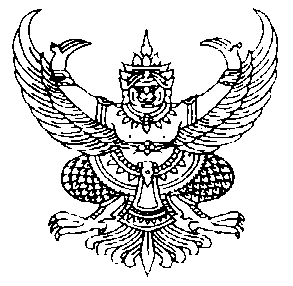 ประกาศเทศบาลตำบลป่าซางเรื่อง  การสอบราคาจ้างเหมาโครงการ จำนวน 3 โครงการ*******************************************		เทศบาลตำบลป่าซาง  มีความประสงค์จะสอบราคาจ้างเหมาก่อสร้าง	1.ก่อสร้างอาคารศาลาเอนกประสงค์ หมู่ 10 ขนาดกว้าง 8.00 เมตร ยาว 10.00 เมตร พร้อมป้ายประชาสัมพันธ์โครงการ วงเงินงบประมาณ 243,000.-บาท (สองแสนสี่หมื่นสามพันบาทถ้วน) ระยะเวลาดำเนินการก่อสร้าง  60 วัน เอกสารสอบราคาชุดละ 300.- บาท	2.ก่อสร้างอาคารศาลาเอนกประสงค์ ชุมชนป่ากล้วย หมู่ 15 ขนาดกว้าง 4.00 เมตร ยาว 8.00 เมตร พร้อมป้ายประชาสัมพันธ์โครงการ วงเงินงบประมาณ 111,000.-บาท (หนึ่งแสนหนึ่งหมื่นหนึ่งพันบาทถ้วน) ระยะเวลาดำเนินการก่อสร้าง 45 วัน เอกสารสอบราคาชุดละ 300.- บาท	3.ปรับปรุงฌาปนสถาน หมู่ 13 มีรายละเอียดดังนี้-ค่าก่อสร้างอาคารเอนกประสงค์ขนาดกว้าง 4.00 เมตร ยาว 8.00 เมตร-ค่าก่อสร้างเมรุแบบเปิด-ค่าก่อสร้างลาน คสล.ขนาดกว้าง 4.00 เมตร ยาว 8.00 เมตร-ค่าปรับปรุงถนนทางเข้าและลานฌาปนสถานพร้อมป้ายประชาสัมพันธ์โครงการ วงเงินงบประมาณ 218,600.-บาท (สองแสนหนึ่งหมื่นแปดพันหกร้อยบาทถ้วน) ระยะเวลาดำเนินการ 90 วัน เอกสารสอบราคาชุดละ 300.-บาทมีผลงานก่อสร้างประเภทเดียวกันกับงานที่สอบราคา  ผลงานต้องเป็นสัญญาเดียวและแล้วเสร็จตามสัญญา ในวงเงินไม่น้อยกว่าร้อยละ 50  เป็นคู่สัญญาโดยตรงกับส่วนราชการหน่วยงานตามกฎหมายว่าด้วยระเบียบบริหารราชการส่วนท้องถิ่น  หน่วยงานอื่นซึ่งมีฐานะเป็นราชการบริหารส่วนท้องถิ่น  รัฐวิสาหกิจ  หรือหน่วยงานเอกชนที่เทศบาลตำบลเชื่อถือ		ผู้มีสิทธิเสนอราคาจะต้องมีคุณสมบัติดังต่อไปนี้	   	1.เป็นนิติบุคคล หรือบุคคลธรรมดา ที่มีอาชีพรับจ้างทำงานที่จะสอบราคาดังกล่าว	   	2.ไม่เป็นผู้ที่ถูกแจ้งเวียนชื่อเป็นผู้ทิ้งงานของทางราชการ รัฐวิสาหกิจ หรือหน่วยงานบริหารราชการส่วนท้องถิ่น ในขณะที่ยื่นซองสอบราคา3.ไม่เป็นผู้ได้รับเอกสิทธิ์หรือความคุ้มกัน ซึ่งอาจปฏิเสธไม่ยอมขึ้นศาลไทย เว้นแต่รัฐบาลของผู้เสนอราคาได้มีคำสั่งให้สละสิทธิ์ความคุ้มกันเช่นว่านั้น		4.ไม่เป็นผู้มีผลประโยชน์ร่วมกันกับผู้เสนอราคารายอื่นที่เข้าเสนอราคาให้แก่  เทศบาลตำบลป่าซาง  หรือไม่เป็นผู้กระทำการอันเป็นการขัดขวางการแข่งขันราคาอย่างเป็นธรรม ในการสอบราคาครั้งนี้-2-	          กำหนดดูสถานที่ก่อสร้างและรับฟังคำชี้แจงรายละเอียดเพิ่มเติม  ในวันที่   3  พฤษภาคม 2557  โดยพร้อมกัน เวลา  10.00  น. ณ สำนักงานเทศบาลตำบลป่าซาง  กรณีที่ผู้ซื้อแบบไม่มาดูสถานที่ก่อสร้างและรับฟังคำชี้แจงรายละเอียดเพิ่มเติมให้ถือว่าผู้ซื้อแบบได้ทราบสถานที่ตลอดจนอุปสรรคและปัญหาต่าง ๆ ดีแล้ว เมื่อมีอุปสรรคและปัญหาต่าง ๆ ในเวลาทำงานจะนำมาอ้างให้พ้นผิดมิได้	           กำหนดยื่นซองสอบราคา  ตั้งแต่วันที่  1-14 พฤษภาคม 2557  ได้ที่  กองคลัง งานทะเบียนทรัพย์สินและพัสดุ  เทศบาลตำบลป่าซาง ระหว่างเวลา 08.30 น.- 16.30 น.ในวันและเวลาราชการ และในวันที่ 15 พฤษภาคม 2557 ณ ศูนย์รวมข้อมูลข่าวสารการจัดซื้อจัดจ้างเทศบาลตำบลระดับอำเภอ  อาคารกาญจนาภิเษก ชั้น 2 ที่ว่าการอำเภอแม่จัน ระหว่างเวลา  08.30 น. -16.30  น.  	          กำหนดเปิดซองสอบราคา ในวันที่  16 พฤษภาคม 2557  ณ ศูนย์รวมข้อมูลข่าวสารการจัดซื้อจัดจ้างเทศบาลตำบลระดับอำเภอ อาคารกาญจนาภิเษก ชั้น 2 ที่ว่าการอำเภอแม่จัน เวลา 13.00 น.  เป็นต้นไป		ผู้สนใจติดต่อขอซื้อเอกสารสอบราคา  ได้ที่  กองคลัง  งานทะเบียนทรัพย์สินและพัสดุ  เทศบาลตำบลป่าซาง ระหว่างวันที่ 1-14  พฤษภาคม 2557  ในวันและเวลาราชการ ตั้งแต่เวลา 08.30-16.30 น. หรือสอบถามทางโทรศัพท์หมายเลข 0–5360–2662 ต่อ 13   ในวันและเวลาราชการ 		ประกาศ  ณ  วันที่    1  เดือน พฤษภาคม   พ.ศ. 2557(ลงชื่อ)                                                   (นายพงษ์พันธ์  ขันคำกาศ)                                  นายกเทศมนตรีตำบลป่าซาง